       ОПШТИНА АРИЉЕОПШТИНСКА УПРАВА КОНКУРСНА ДОКУМЕНТАЦИЈАза јавну набавку услуга број 404-46/2018ЈАВНА НАБАВКА УСЛУГАизраде Плана детаљне регулације за мост у насељу Вране, општина Ариље- ПОСТУПАК ЈАВНЕ НАБАВКЕ МАЛЕ ВРЕДНОСТИ-Објављено на Порталу:  29.5.2018Рок за подношење понуда:  8.06.2018 у 12,00 часоваОтварање понуда: 8.06.2018 у 12,30 часовамај, 2018. год.На основу члана 39., 52. и 61. Закона о јавним набавкама („Сл. гласник Републике Србије“,  бр.124/12, 14/15 и 68/15), члана 6. Правилника о обавезним елементима конкурсне документације у поступцима јавних набавки и начину доказивања испуњености услова („Сл. гласник Републике Србије“,  бр.86/15),  Одлуке о покретању поступка јавне набавке услуга израде Плана детаљне регулације за мост у насељу Вране, општина Ариље, бр.404-46/2018 од 21.5.2018. године, Наручилац Општинска управа општине Ариље је припремила следећу:КОНКУРСНУ ДОКУМЕНТАЦИЈУза јавну набавку услуга број 404-46/2018ЈАВНА НАБАВКА УСЛУГА                                                                                                израде Плана детаљне регулације за мост у насељу Вране- ПОСТУПАК ЈАВНЕ НАБАВКЕ МАЛЕ ВРЕДНОСТИ-Конкурсна документација садржи:1.ОПШТИ ПОДАЦИ О НАБАВЦИ.................................................................................................................32. ПОДАЦИ О ПРЕДМЕТУ ЈАВНЕ НАБАВКЕ ...............................................................................................43.УСЛОВИ ЗА УЧЕШЋЕ У ПОСТУПКУ ЈАВНЕ НАБАВКЕ ИЗ ЧЛАНА 75. И ЧЛАНА 76.  ЗАКОНА О ЈАВНИМ НАБАВКАМА И УПУТСТВО КАКО СЕ ДОКАЗУЈЕ  ИСПУЊЕНОСТ ТИХ УСЛОВА...........44.УПУТСТВО ПОНУЂАЧИМА КАКО ДА САЧИНЕ ПОНУДУ .................................................................65.ОБРАСЦИ И МОДЕЛ УГОВОРА................................................................................................................12Образац  5.1.   -  ОБРАЗАЦ ПОНУДЕ Образац 5.2.  - ИЗЈАВА ПОНУЂАЧА О ИСПУЊЕНОСТИ ОБАВЕЗНИХ И ДОДАТНИХ УСЛОВА УТВРЂЕНИХ ЧЛАНОМ 75. И 76. ЗАКОНА О ЈАВНИМ НАБАВКАМА Образац   5.3.   - ИЗЈАВА ПОДИЗВОЂАЧА О ИСПУЊЕНОСТИ ОБАВЕЗНИХ УСЛОВА УТВРЂЕНИХ ЧЛАНОМ 75. ЗАКОНА О ЈАВНИМ НАБАВКАМА Образац 5.4. - ИЗЈАВА ПОНУЂАЧА О ПОШТОВАЊУ ОБАВЕЗА УТВРЂЕНИХ ЧЛ. 75. СТ. 2. ЗАКОНА О ЈАВНИМ НАБАВКАМАОбразац  5.5.   -  ОБРАЗАЦ ТРОШКОВА ПРИПРЕМЕ ПОНУДЕОбразац  5.6.   -  ИЗЈАВА О НЕЗАВИСНОЈ ПОНУДИОбразац  5.7.   -  МОДЕЛ УГОВОРА Образац  5.8.   -  ОВЛАШЋЕЊЕ  ПОНУЂАЧА6. ПРИЛОГ....................................................................................................................................................26Пројектни задатак са графичким прилогомНАПОМЕНА: Ова конкурсна документација има укупно 30  страница.1.ОПШТИ ПОДАЦИ О НАБАВЦИ1.1. Назив, адреса и интернет страница наручиоцаОпштинска управа општине Ариље, Ул. Светог ахилија 53, 31 230 Ариље, www.arilje.org.rs 1.2. Подаци о врсти поступка и врсти предмета јавне набавкеПоступак јавне набавке услуга бр.404-46/2018, набавка услуга израде Плана детаљне регулације за мост у насељу Вране, спровешће се у поступку јавне набавке мале вредности ради закључења уговора о јавној набавци. 1.3. Предмет јавне набавкеПредмет јавне набавке је набавка услуга израде Плана детаљне регулације за мост у насељу Вране1.4. КонтактМарија Цветић, број телефона 06484 97 394 e - mail адреса jnupravaarilje@gmail.com 1.5.Подаци о начину увида и преузимања конкурсне документације, као и месту и роковима за подношење понудаНачин увида у конкурсну документацију: Заинтересовани понуђачи могу, да изврше увид у конкурсну документацију у папирном облику, у просторијама Општинске управе општине Aриље, Ул. Светог Ахилија бр53, канцеларија број 9, сваког радног дана у периоду од 8,00 до 14,00 часова.Начин преузимања конкурсне документације: електронским путем (преузимањем са интернет странице Општине Ариље или на порталу Управе за јавне набавке) или непосредно код Наручиоца, у просторијама Општинске управе општине Ариље. Приликом непосредног преузимања конкурсне документације подноси се пуномоћје за преузимање конкурсне документације, оверено печатом и потписом овлашћеног лица.Начин и место подношења понуда: Понуде са припадајућом документацијом, достављају се у затвореној и запечаћеној коверти на адресу Наручиоца – Општинске управе општине Ариље, 31 230 Ариље, Ул. Светог Ахилија 53, са обавезном назнаком на лицу коверте: Не отварати - понуда за учествовање у јавној набавци мале вредности број 404-46/2018 - Јавна набавка услуга израде Плана детаљне регулације за мост у насељу Вране, поштом или лично на адресу Наручиоца. На полеђини коверте обавезно навести назив, адресу, број телефона и факса понуђача, као и име особе за контакт и е-mail. Предметна јавна набавка није обликована у више целина (Партија). Понуђач може да поднесе само једну понуду. Последњи дан рока, односно датум и сат за подношење понуда: Рок за подношење понуда је 8 (осам) дана и рачуна се од дана објављивања Позива за подношење понуда на Порталу јавних набавки и интернет старници Наручиоца. Благовременим ће се сматрати све понуде које стигну на поменуту адресу најкасније 8.6.2018. године, до 12,00 часова.Последице пропуштања рока одређеног за подношење понуда: Понуда која буде примљена након датума и сата одређеног за подношење понуда сматраће се неблаговременом.1.6. Обавештење о месту, дану и сату отварања понуда, као и времену и начину подношења пуномоћјаМесто  отварања  понуда: Јавно отварање понуда обавиће се у просторијама Општинске управе општине Ариље, Ул. Светог Ахилија 53, канцеларија број 9.  Дан и сат отварања понуда: Понуде ће се отварати 8.6.2018. године у 12,30 часова.Време и начин подношења пуномоћја: Отварање понуда је јавно и могу му присуствовати сва заинтересована лица. Представници понуђача морају имати потписано и оверено овлашћење, које ће предати Комисији за јавну набавку приликом отварања понуда, како би могли активно учествовати у поступку отварања понуда.1.7. Обавештење о року у коме ће наручилац донети одлуку о додели уговораОдлука о додели уговора са образложењем, донеће се у року не дужем од 10 ( десет ) дана од дана јавног отварања понуда и биће објављена на Порталу јавних набавки и интернет страници Наручиоца у року од 3 (три) дана од дана њеног доношења. 2.ПОДАЦИ О ПРЕДМЕТУ ЈАВНЕ НАБАВКЕ2.1. Опис предмета набавке (врста и опис предмета са техничком спецификацијом) Јавна набавка услуга израде Плана детаљне регулације за за мост у насељу Вране ближе је одређена Пројектним задатком који је саставни део конкурсне документације.2.2. Назив и ознака из општег речника набавке71410000 – услуга пројектовања 3. УСЛОВИ ЗА УЧЕШЋЕ У ПОСТУПКУ ЈАВНЕ НАБАВКЕ ИЗ ЧЛАНА 75. И ЧЛАНА 76. ЗАКОНА О ЈАВНИМ НАБАВКАМА И УПУТСТВО КАКО СЕ ДОКАЗУЈЕ ИСПУЊЕНОСТ ТИХ УСЛОВАУ складу са чланом 75. и чланом 76. Закона о јавним набавкама, понуђач у поступку јавне набавке мора доказати обавезне и додатне услове у свему складу са чланом 77. Закона о јавним набавкама.Понуђач у поступку јавне набавке мора доказати:ОБАВЕЗНИ И ДОДАТНИ УСЛОВИУслов бр. 1: Да је регистрован код надлежног органа, односно уписан у одговарајући регистар.Доказ: За правна лица:Извод из регистра Агенције за привредне регистре, односно извод из регистра надлежног Привредног суда.За предузетнике: Извод из регистра Агенције за привредне регистре, односно извод из одговарајућег регистра.Услов бр. 2: Да он и његов законски заступник није осуђиван за неко од кривичних дела као члан организоване криминалне групе, да није осуђиван за кривична дела против привреде, кривична дела против животне средине, кривично дело примања или давања мита, кривично дело преваре.Доказ: За правна лица: 1) Извод из казнене евиденције, односно уверењe Основног суда на чијем подручју се налази седиште домаћег правног лица, односно седиште представништва или огранка страног правног лица, којим се потврђује да правно лице није осуђивано за кривична дела против привреде, кривична дела против животне средине, кривично дело примања или давања мита, кривично дело преваре; Напомена: Уколико уверење Основног суда не обухвата податке из казнене евиденције за кривична дела која су у надлежности редовног кривичног одељења Вишег суда, потребно је поред уверења Основног суда доставити и уверење Вишег суда на чијем подручју је седиште домаћег правног лица, односно седиште представништва или огранка страног правног лица, којом се потврђује да правно лице није осуђивано за кривична дела против привреде и кривично дело примања мита.2) Извод из казнене евиденције Посебног одељења за организовани криминал Вишег суда у Београду, којим се потврђује да правно лице није осуђивано за неко од кривичних дела организованог криминала; 3) Извод из казнене евиденције, односно уверење надлежне Полицијске управе МУП-а, којим се потврђује да законски заступник понуђача није осуђиван за кривична дела против привреде, кривична дела против животне средине, кривично дело примања или давања мита, кривично дело преваре и неко од кривичних дела организованог криминала (захтев се може поднети према месту рођења или према месту пребивалишта законског заступника). Уколико понуђач има више законских заступника дужан је да достави доказ за сваког од њих.За предузетнике и физичка лица:1) Извод из казнене евиденције, односно уверење надлежне Полицијске управе МУП-а, којим се потврђује да није осуђиван за неко од кривичних дела као члан организоване криминалне групе, да није осуђиван за кривична дела против привреде, кривична дела против животне средине, кривично дело примања или давања мита, кривично дело преваре (захтев се може поднети према месту рођења или према месту пребивалишта).Доказ не сме бити старији од два месеца пре отварања понуда.Услов бр. 3: Да је измирио доспеле порезе, доприносе и друге јавне дажбине у складу са прописима Републике Србије или стране државе када има седиште на њеној територији;Доказ: Уверење  Пореске  управе  Министарсва  финансија  да је  измирио  доспеле  порезе и доприносе и уверење надлежне управе локалне самоуправе да је измирио обавезе по основу изворних локалних јавних прихода.Доказ не сме бити старији од два месеца пре отварања понуда.Услов бр. 4: Да има важећу дозволу надлежног органа за обављање делатности која је предмет јавне набавке, ако је таква дозвола предвиђена посебним прописом.Доказ: За ову јавну набавку дозвола надлежног органа за обављање делатности која је предмет јавне набавке није предвиђена посебним прописом.Услов бр. 5: У складу са чланом 75. став 2. Закона о јавним набавкама, понуђач у поступку јавне набавке мора изричито да наведе да је поштовао обавезе које произилазе из важећих прописа о заштити на раду, запошљавању и условима рада, заштити животне средине, као и да нема забрану обављања делатности која је на снази у време подношења понуда.Доказ: Изјава понуђача.Услов бр.6: да располаже довољним кадровским капацитетеомПонуђач у тренутку подношења понуда мора да има  стално запосленог или ангажованог по уговору најмање 1 дипломираног  инжињера са лиценцом број: 200 – Одговорни урбаниста за руковођење израдом урбанистичких планова и урбанистичких пројеката,    или202 – Одговорни урбаниста за руковођење израдом урбанистичких планова за саобраћајнице.Доказ:за одговорног урбанисту уговор или потврда о  извршеним услугама израде  најмање три планска документа, Копије уговора о раду  односно уговора о радном ангажовању на други начин (нпр. уговор о делу, уговор о привременим и повременим пословима), копије одговарајућих лиценци са копијама потврда ИКС.НАПОМЕНА: Испуњеност обавезних и додатних услова за учешће у поступку предметне јавне набавке, у складу са чланом 77. став 4. Закона о јавним набавкама, понуђач доказује достављањем Изјаве понуђача о испуњењу обавезних и додатних услова утврђених чланом 75. и 76. овог закона,  Изјаве подизвођача о испуњењу обавезних услова утврђених чланом 75. овог закона (када понуђач наступа са подизвођачем) и Изјаве понуђача о поштовању обавеза утврђених чланом 75. став 2. овог закона, којом под пуном материјалном и кривичном одговорношћу потврђује да испуњава услове за учешће у поступку јавне набавке, дефинисане законом и овом конкурсном документацијом,Такође, понуђач је дужан да уз понуду достави и фотокопију личне лиценце са потврдом Инжењерске коморе Србије да је носилац лиценце члан Инжењерске коморе Србије, као и да му одлуком Суда части издата лиценца није одузета (потврда о важности лиценце). Фотокопија потврде о важности лиценце мора се оверити печатом имаоца лиценце и његовим потписом.Понуђач је дужан да без одлагања писмено обавести наручиоца о било којој промени у вези са испуњеношћу услова из поступка јавне набавке, која наступи до доношења одлуке, односно закључења уговора, односно током важења уговора о јавној набавци и да је документује на прописани начин.Начин достављања доказа дефинисан је чланом 79. Закона о јавним набавкама. Уколико Наручилац одлучи да затражи достављање доказа о испуњености услова предвиђених законом и конкурсном документацијом, понуђач је дужан да копију захтеваних доказа о испуњености услова, укључујући и оригинал или оверену копију на увид достави у остављеном, примереном року, који не може бити краћи од 5 (пет) дана, што уколико не учини, његова понуда ће бити одбијена као неприхватљива.Понуђач није дужан да доставља доказе који су јавно доступни на интернет страницама надлежних органа (Извод из регистара које води Агенције за привредне регистре).Наручилац не може одбити понуду као неприхватљиву, уколико не садржи доказ одређен овим законом или конкурсном документацијом, ако понуђач наведе у понуди интернет страницу на којој су подаци који су тражени у оквиру услова јавно доступни.Уколико је доказ о испуњености услова електронски документ, понуђач доставља копију електронског документа у писаном облику, у складу са законом којим се уређује електронски докумет.Ако се у држави у којој понуђач има седиште не издају тражени докази, понуђач може, уместо доказа, приложити своју писану изјаву, дату под кривичном и материјалном одговорношћу оверену пред судским или управним органом, јавним бележником или другим надлежним органом те државе.Ако понуђач има седиште у другој држави, наручилац може да провери да ли су документи којима понуђач доказује испуњеност тражених услова издати од стране надлежних органа те државе.4.УПУТСТВО ПОНУЂАЧИМА КАКО ДА САЧИНЕ ПОНУДУ4.1. Подаци о језику на којем мора да буде састављена понудаПонуда мора да буде састављена на српском језику.4.2. Захтеви у погледу начина на који понуда мора бити сачињенаПонуда се саставља тако што понуђач уписује тражене податке у обрасце који су саставни део конкурсне документације. Подаци који нису уписани у приложене обрасце неће се уважити и таква понуда ће се одбити. Подаци које понуђач уноси морају бити јасно и читко откуцани или написани неизбрисивим мастилом, оверени печатом понуђача и потписом овлашћеног лица.У случају самосталног наступања све обрасце попуњава, оверава печатом и потписује овлашћено лице понуђача.У случају наступања са подизвођачем/подизвођачима све обрасце попуњава, оверава печатом и потписује овлашћено лице понуђача, осим образаца за које је наведено да их попуњава подизвођач.У случају наступања групе понуђача све обрасце попуњава, оверава печатом и потписује овлашћено лице понуђача, осим образаца где је напоменом предвиђен и потпис свих понуђача чланова групе понуђача.Пожељно је да сви документи поднети уз понуду буду повезани траком/спиралом у целину и запечаћени, тако да се појединачни листови, односно прилози не могу накнадно убацивати,  одстрањивати  или  замењивати, а да се видно не оштете листови или печат.Понуђач подноси понуду у запечаћеној коверти или кутији, тако да се приликом отварања понуда може са сигурношћу утврдити да се први пут отвара.Наручилац ће одбити све неблаговремене понуде, с тим да ће исте након окончања поступка отварања понуда, неотворене вратити понуђачу, са назнаком на коверти понуде да је неблаговремена.Понуђач може да поднесе само једну понуду.У складу са одредбама члана 107. Закона о јавним набавкама, Наручилац je дужан да одбије све неприхватљиве понуде, уколико је испуњен један од следећих услова:1) ако понуда није благовремена2) ако није одговарајућа3) ако поседује битне недостатке4) ако ограничава права наручиоца5) ако условљава права наручиоца6) ако условљава обавезе понуђача7) ако прелази процењену вредност јавне набавкеБлаговремена понуда је понуда која је примљена од стране наручиоца у року одређеном у позиву за подношење понуда.Одговарајућа понуда је понуда која је благовремена и за коју је утврђено да потпуно испуњава све техничке спецификације.Битни недостатци понуде су ако:1) понуђач не докаже да испуњава обавезне услове за учешће;2) понуђач не докаже да испуњава додатне услове за ушешће;3) понуђач није доставио тражено средство обезбеђења;4) је понуђени рок важења понуде краћи од 30 дана5) ако понуда садржи друге битне недостатке због којих није могуће утврдити стварну садржину понуде или није могуће упоредити је са другим понудама.ЗА ПРИХВАТЉИВУ ПОНУДУ је потребно доставити следеће попуњене, потписане и печатом оверене обрасце:Образацбр.5.1     -   Образац  понудеОбразацбр.5.2   -  Образац изјаве понуђача о испуњености обавезних и додатних услова утврђених чланом 75. и 76. Закона о јавним набавкама Напомена: У случају заједничког наступа понуђача, саставни део заједничке понуде је споразум којим се понуђачи из групе међусобно и према наручиоцу обавезују на извршење јавне набавке и који треба да садржи податке у складу са чланом 81. став 4. и 5. Закона о јавним набавкама и који је додатно објашњен у поглављу 4.7 конкурсне документације.Образацбр.5.3   - Образац изјаве подизвођача о испуњености обавезних услова утврђених чланом 75. Закона о јавним набавкама Напомена: Образац бр.3 не достављати уколико понуђач наступа самостално или као група понуђача.Образацбр.5.4  - Образац  изјаве о поштовању обавеза утврђених чланом 75. став 2. Закона о јавним набавкамаОбразацбр.5.5   - Образац трошкова припреме понудеОбразацбр.5.6   - Образац изјаве о независној понудиОбразацбр.5.7   - Модел уговора Образацбр.5.8   - Овлашћење понуђача4.3.Обавештење о могућности подношења понуде са варијантамаПонуда са варијантама није допуштена. Понуда са варијантама биће одбијена.4.4. Начин измене, допуне и опозив понудеПонуђач може да измени, допуни или опозове понуду писаним обавештењем пре истека рока за подношење понуда. Свако обавештење о изменама, допунама или опозиву понуде мора бити означено и достављено са ознаком на коверти: Не отварати - Измена понуде или Допуна понуде или Опозив  понуде за јавну набавку мале вредности - Јавна набавка услуга израде Плана детаљне регулације за за мост у насељу Вране 4.5. Обавештење да понуђач који је самостално поднео понуду не може истовремено да учествује у заједничкој понуди или као подизвођачПонуђач може да поднесе само једну понуду.Понуђач који је самостално поднео понуду не може истовремено да учествује у заједничкој понуди или као подизвођач, нити исто лице може учествовати у више заједничких понуда.4.6. Понуда са подизвођачемПонуду може поднети понуђач који наступа са подизвођачем/подизвођачима.Понуђач је дужан да у понуди наведе да ли ће извршење набавке делимично поверити подизвођачу и да наведе његов назив, као и проценат укупне вредности набавке који ће поверити подизвођачу, а који не може бити већи од 50% као и део предмета набавке који ће извршити преко подизвођача.Понуђач је дужан да за сваког подизвођача достави доказе о испуњености обавезних услова из члана 75. став 1. тачка 1) до 4). Додатне услове испуњава понуђач и подизвођач у оном делу који му је поверен као удео у набавци.Понуђач који ће извршење набавке делимично поверити подизвођачу/подизвођачима дужан је у Обрасцу понуде и Моделу уговора навести подизвођача/подизвођаче.4.7. Заједничка понудаПонуду може поднети група понуђача као заједничку понуду.Сваки понуђач из групе понуђача мора да испуни обавезне услове из члана 75. став 1. тачка 1) до 4) Закона о јавним набавкама. Додатне услове из члана 76. Закона о јавним набавкама, понуђачи из заједничке понуде испуњавају заједно.Саставни део заједничке понуде је споразум којим се понуђачи из групе међусобно и према наручиоцу обавезују на извршење јавне набавке, а који обавезно садржи податке о:1) члану групе који ће бити носилац посла, односно који ће поднети понуду и који ће заступати групу понуђача пред наручиоцем;2) опис послова сваког понуђача уз групе понуђача у извршењу уговора3) понуђачу који ће у име групе понуђача потписати уговор;4) понуђачу који ће у име групе понуђача дати средство обезбеђења;5) понуђачу који ће издати рачун;6) рачуну на који ће бити извршено плаћање;Понуђачи који поднесу заједничку понуду одговарају  неограничено солидарно према наручиоцу.4.8. Захтеви у погледу начина и услова плаћања, гарантног рока, као и евентуалних других околности од којих зависи прихватљивост понудеНачин, рок и услови плаћања:Плаћање ће се извршити у року од 45 дана од дана достављања Плана детаљне регулације. Захтев у погледу места  и начина извршења услуга:Место извршења предметних услуга је општина Ариље, у складу са Пројектним задатком која је саставни део Уговора.Рок за извршење услуга :-рок за израду основног концептуалног планског решења за потребе излагања на рани јавни увид је 20 дана од дана потписивања уговора односно предаје одговарајуће подлоге-рок за израду нацрта плана је 30 дана од дана верификације раног јавног увида-рок за предају Плана детаљне регулације је 10 дана од дана верификације Плана4.9. Средства обезбеђења испуњења обавеза понуђачаНаручилац не захтева средства обезбеђења4.10. Заштита поверљивости података које наручилац ставља понуђачима на располагање, укључујући и њихове подизвођаче Предметна набавка не садржи поверљиве информације које наручилац ставља на располагање.4.11. Рок важења понудеРок важења понуде обавезно се наводи у понуди и не може бити краћи од 30 (тридесет) дана од дана отварања понуде.У случају истека рока важења понуде, наручилац је дужан да у писаном облику затражи од понуђача продужење рока важења понуде.Понуђач који прихвати захтев за продужење рока важења понуде не може мењати понуду.4.12.Валута и начин на који мора бити наведена и изражена цена у понудиЦена мора бити исказана у динарима, са и без пореза на додату вредност, са урачунатим свим трошковима које понуђач има у реализацији предметне јавне набавке, с тим да ће се за оцену понуде узимати у обзир цена без пореза на додату вредност.Цена је фиксна и не може се мењати. Ако је у понуди исказана неуобичајено ниска цена, која значајно одступа у односу на тржишно упоредиву цену и изазива сумњу у могућност извршења јавне набавке у складу са понуђеним условима наручилац ће поступити у складу са чланом 92. Закона.Ако понуђена цена укључује увозну царину и друге дажбине, понуђач је дужан да тај део одвојено искаже у динарима.4.13. Подаци о државном органу или организацији, односно органу или служби територијалне аутономије или локалне самоуправе где се могу благовремено добити исправни подаци о пореским обавезама, заштити животне средине, заштити при запошљавању, условима рада и сл., а који су везани за извршење уговора о јавној набавциПодаци о пореским обавезама се могу добити у Пореској управи, Министарства финансија и привреде.Подаци о заштити животне средине се могу добити у Агенцији за заштиту животне средине и у Министарству пољопривреде и заштите животне средине.Подаци о заштити при запошљавању и условима рада се могу добити у Министарству за рад, запошљавање, борачка и социјална питања.4.14.Заштита податакаНаручилац је дужан да чува као поверљиве све податке о понуђачима садржане у понуди које је као такве, у складу са законом, понуђач означио у понуди, одбије давање информације која би значила повреду поверљивости података добијених у понуди, чува као пословну тајну имена заинтересованих лица и понуђача, као и податке о поднетим понудама, до истека рока предвиђеног за отварање понуда.Неће се сматрати поверљивим докази о испуњености обавезних услова, цена и остали подаци из понуде који су од значаја за примену елемената критеријума и рангирање понуде.4.15.Додатне информације и појашњења код наручиоцаПонуђач може, у писаном облику (или путем електронске поште или факса) на адресу Наручиоца – Општинска управа општине Ариље, Ул. Светог Ахилија бр. 53, са обавезном назнаком на лицу коверте: Не отварати – Захтев за додатним информацијама и појашњењима конкурсне документације у вези припремања понуде за учествовање у поступку јавне набавке мале вредности - Јавна набавка услуга израде Плана детаљне регулације за за мост у насељу Вране, поштом тражити од Наручиоца додатне информације или појашњења у вези са припремањем понуде, при чему може да укаже наручиоцу и на евентуално уочене недостатке и неправилности у конкурсној документацији, најкасније 5 (пет) дана пре истека рока за подношење понуде. Тражење информација и појашњења телефонски није дозвољено.Наручилац је дужан да у року од 3 (три) дана од дана пријема захтева, одговор објави на Порталу јавних набавки и  на својој интернет страници.Комуникација у вези са додатним информацијама, појашњењима и одговорима врши се на начин одређен чланом 20. Закона о јавним набавкама.Ако наручилац измени или допуни конкурсну документацију 8 (осам) или мање дана пре истека рока за подношење понуда, наручилац је дужан да продужи рок за подношење понуда и да објави обавештење о томе.4.16.Додатна објашњења, контрола и допуштене исправкеНаручилац може да захтева од понуђача додатна објашњења која ће му помоћи при прегледу, вредновању и упоређивању понуда, а може да врши и контролу (увид) код понуђача, односно његових подизвођача.Наручилац не може да захтева, дозволи или понуди промену елемената понуде који су од значаја за примену критеријума за доделу уговора, односно промену којом би се понуда која је неодговарајућа или неприхватљива учинила одговарајућом, односно прихватљивом.Наручилац може уз сагласност понуђача да изврши исправке рачунских грешака уочених приликом разматрања понуде по окончаном поступку отварања понуда.У случају разлике између јединичне и укупне цене, меродавна је јединична цена.4.17.Критеријум за доделу уговораКритеријум за избор најповољније понуде је „најнижа понуђена цена“.Елементи критеријума: Цена.................................................................................................................................................100 пондераУколико две или више понуда имају исту најнижу понуђену цену, као најповољнија биће изабрана понуда оног понуђача  чија је понуда раније заведена на писарници Наручиоца.4.18.Поштовање обавеза које произилазе из важећих прописаПонуђач је дужан да, на начин предвиђен конкурсном документацијом, докаже да је да је поштовао обавезе које произилазе из важећих прописа о заштити на раду, запошљавању и условима рада, заштити животне средине, као и да немај забрану обављања делатности која је на снази у време подношења понуда.4.19.Коришћење патента и одговорност за повреду заштићених права интелектуалне својине трећих лицаНакнаду за коришћење патента и одговорност за повреду заштићених права интелектуалне својине трећих лица сноси понуђач.4.20.Обавештење о начину и року подношења захтева за заштиту права понуђачаЗахтев за заштиту права може да поднесе понуђач, односно заинтересовано лице, који има интерес за доделу уговора и који је претрпео или би могао да претрпи штету због поступања наручиоца противно одредбама Закона о јавним набавкама. Захтев за заштиту права подноси се Наручиоцу, а копија се истовремено доставља Републичкој комисији.Захтев за заштиту права којим се оспорава врста поступка, садржина позива за подношење понуда или конкурсне документације сматраће се благовременим уколико је примљен од стране наручиоца најкасније 3 (три) дана пре истека рока за подношење понуда, без обзира на начин достављања и уколико је подносилац захтева у складу са чланом 63. став 2. Закона о јавним набавкама указао наручиоцу на евентуалне недостатке и неправилости, а наручилац исте није отклонио.Захтев за заштиту права којим се оспоравају радње које наручилац предузме пре истека рока за подношење понуда, а након истека рока из претходног става, сматраће се благовременом уколико је поднет најкасније до истека рока за подношење понуда.После доношења одлуке о додели уговора и одлуке о обустави поступка, рок за подношење захтева за заштиту права је 5 (пет) дана од дана објављивања одлуке о додели уговора на Порталу јавних набавки.Захтевом за заштиту права не могу се оспоравати радње наручиоца предузете у поступку јавне набавке ако су подносиоцу захтева били или могли бити познати разлози за његово подношење пре истека рока за подношење захтева из члана 149. став 3. и 4. Закона о јавним набавкама, а подносилац захтева га није поднео пре истека тог рока.Ако је у истом поступку јавне набавке поново поднет захтев за заштиту права од стране истог подносиоца захтева, у том захтеву се не могу оспоравати радње наручиоца за које је подносилац захтева знао или могао знати приликом подношења претходног захтева.Захтев за заштиту права не задржава даље активности наручиоца у поступку јавне набавке у складу са одредбама члана 150. Закона о јавним набавкама.Захтев за заштиту права мора садржати:Назив и адресу подносиоца захтева и лице за контакт;Назив и адресу наручиоца;Податке о јавној набавци која је предмет захтева, односно о одлуци наручиоца;Повреде прописа којима се уређује поступак јавне набавке;Чињенице и доказе којима се повреде доказују;Потврду о уплати таксе из члана 156. Закона о јавним набавкама;Потпис подносиоца захтеваО поднетом захтеву за заштиту права наручилац обавештава све учеснике у поступку јавне набавке, односно објављује обавештење о поднетом захтеву на Порталу јавних набавки и својој интернет страници, најкасније у року од 2 (два) дана од дана пријема захтева за заштиту права.Поступак заштите права понуђача регулисан је одредбама чл. 138. - 167. Закона о јавним набавкама.НАПОМЕНА: Републичка  комисија  за  заштиту права  у  поступцима  јавних набавки је отворила евиденциони  рачун  за уплату таксе за подношење   захтева   за  заштиту  права:  840-30678845-06. Потребно је да  подносиоци  захтева  за заштиту права врше уплате  таксе на  нови  евиденциони рачун, с тим  да  су и  даље  у обавези  да у складу са одредбама  Закона  о  јавним  набавкама достављају  доказе  о  уплати  таксе.  У поступку јавне набавке мале вредности такса износи 60.000,00 динара.Као доказ о уплати таксе, у смислу члана 151. став 1. тачка 6) Закона о јавним набавкама, прихватиће се:1. Потврда о извршеној уплати таксе из члана 156. Закона о јавним набавкама која садржи следеће елементе:(1) да буде издата од стране банке и да садржи печат банке;(2) да представља доказ о извршеној уплати таксе, што значи да потврда мора да садржи податак да је налог за уплату таксе, односно налог за пренос средстава реализован, као и датум извршења налога;(3) износ таксе из члана 156. Закона о јавним набавкама чија се уплата врши;(4) број рачуна: 840-30678845-06;(5) шифру плаћања: 153 (налог за уплату) или 253 (налог за пренос);(6) позив на број: подаци о броју или ознаци јавне набавке поводом које се подноси захтев за заштиту права;(7) сврха: такса за ЗЗП; назив наручиоца; број или ознакa јавне набавке поводом које се подноси захтев за заштиту права;(8) корисник: буџет Републике Србије;(9) назив уплатиоца, односно назив подносиоца захтева за заштиту права за којег је извршена уплата таксе;(10) потпис овлашћеног лица банке2. Налог за уплату, први примерак, оверен потписом овлашћеног лица и печатом банке или поште, који садржи и све друге елементе из потврде о извршеној уплати таксе наведене под тачком 1.3. Потврда издата од стране Републике Србије, Министарства финансија, Управе за трезор, потписана и оверена печатом, која садржи све елементе из потврде о извршеној уплати таксе из тачке 1, осим оних наведених под (1) и (10), за подносиоце захтева за заштиту права који имају отворен рачун у оквиру припадајућег консолидованог рачуна трезора, а који се води у Управи за трезор (корисници буџетских средстава, корисници средстава организација за обавезно социјално осигурање и други корисници јавних средстава);4. Потврда издата од стране Народне банке Србије, која садржи све елементе из потврде о извршеној уплати таксе из тачке 1, за подносиоце захтева за заштиту права (банке и други субјекти) који имају отворен рачун код Народне банке Србије у складу са законом и другим прописом.4.21. Обавештење о року за закључење уговораНаручилац је дужан да уговор о јавној набавци достави понуђачу којем је уговор додељен у року од 8 (осам) дана од дана протека рока за заштиту права из члана 149. Закона о јавним набавкама.Ако понуђач коме је додељен уговор одбије да закључи уговор о јавној набавци, наручилац може да закључи уговор са првим следећим најповољнијим понуђачем.У складу са чланом 112. став 1. тачка 5) Закона о јавним набавкама, наручилац може и пре истека рока за подношење захтева за заштиту права закључити уговор о јавној набавци ако је поднета само једна понуда. 5.ОБРАСЦИ И МОДЕЛИ  УГОВОРАОбрасци и модел уговара дати су у прилогу и чине саставни део конкурсне документације.Напомена: У складу са чланом 12. Правилника о обавезним елементима конкурсне документације у поступцима јавних набавки и начину доказивања испуњености услова, наручилац није у обавези да сачињава образац структуре цене, обзиром да су у обрасцу понуде садржани основни елементи понуђене цене.Образац  бр. 5.1. - ОБРАЗАЦ ПОНУДЕНа основу објављеног позива за подношење понуда за јавну набавку услуга бр. 404-46/2018Јавна набавка услуга израде Плана детаљне регулације за за мост у насељу ВранеДостављамо следећу понуду:Предмет јавне набавке извршићемо ( заокружити    а) или  б) или  в) и попунити)а) самостално;б) са подизвођачима:в) заједнички са партнерима:Цена услуга (уписати у табелу):Рок важења понуде износи  ________  (  ________________  ) дана од дана отварања понуда (не краћи од 30  дана).Начин, рок и услови плаћања: у складу са условима предвиђеним конкурсном документацијом и моделом уговора.Места и начин извршења услуга:у складу са условима предвиђеним конкурсном документацијом и моделом уговора.НАПОМЕНА: Образац понуде понуђач мора да попуни, овери печатом и потпише, чиме потврђује да су тачни подаци који су у обрасцу понуде наведени. Уколико понуђачи подносе заједничку понуду, група понуђача може да се определи да образац понуде потписују и печатом оверавају сви понуђачи из групе понуђача или група понуђача може да одреди једног понуђача из групе који ће попунити, потписати и печатом оверити образац понуде.   ПОНУЂАЧМесто и датум                                                                                                   Име и презиме овлашћеног лица_______________                                               М.П.                                     ____________________________                                                                                                                                         Потпис овлашћеноглица                                                                                                                                                                                                              ____________________________Образац бр.5.2. - ИЗЈАВА ПОНУЂАЧА О ИСПУЊЕНОСТИ ОБАВЕЗНИХ И ДОДАТНИХ УСЛОВА УТВРЂЕНИХ ЧЛАНОМ 75. И 76. ЗАКОНА О ЈАВНИМ НАБАВКАМА Назив и седиште понуђача:__________________________________________________________________ Адреса седишта понуђача: __________________________________________________________________У складу са чланом 77. Закона о јавним набавкама,  под пуном материјалном и кривичном одговорношћу изјављујем да је_______________________________________________________________________________________(уписати назив понуђача)у складу са важећим законским прописима, регистрован за обављање делатности која је предмет ове јавне набавке, да понуђач и његов законски заступник није осуђиван за неко од кривичних дела као члан организоване криминалне групе, да није осуђиван за кривична дела против привреде, кривична дела против животне средине, кривично дело примања или давања мита и кривично дело преваре, да је исти измирио све доспеле порезе и друге јавне дажбине у складу са прописима Републике Србије или стране државе, када има седиште на њеној територији и да испуњава додатне услове предвиђене у конкурсној документацији Наручиоца, Понуђач је дужан да уз понуду достави фотокопију личне лиценце са потврдом Инжењерске коморе Србије да је носилац лиценце члан Инжењерске коморе Србије, као и да му одлуком Суда части издата лиценца није одузета (потврда о важности лиценце). Фотокопија потврде о важности лиценце мора се оверити печатом имаоца лиценце и његовим потписом.НАПОМЕНА: У случају заједничке понуде, изјава мора бити потписана од стране овлашћеног лица сваког понуђача из групе понуђача и оверена печатом (изјаву је обавезно умножити у онолико примерака колико има понуђача у групи понуђача, обзиром да сваки понуђач из групе понуђача мора имати потписану и оверену изјаву којом под пуном материјалном и кривичном одговорношћу доказује да испуњава услове предвиђене овом конкурсном документацијом).   ПОНУЂАЧМесто и датум                                                                                                   Име и презиме овлашћеног лица_______________                                               М.П.                                     ____________________________                                                                                                                                         Потпис овлашћеноглица                                                                                                                                                                                                             ____________________________Образац бр.5.3. - ИЗЈАВА ПОДИЗВОЂАЧА О ИСПУЊЕНОСТИ ОБАВЕЗНИХ УСЛОВА УТВРЂЕНИХ ЧЛАНОМ 75. ЗАКОНА О ЈАВНИМ НАБАВКАМА  Назив и седиште подизвођача: _______________________________________________________________ Адреса седишта подизвођача: ________________________________________________________________У складу са чланом 77. Закона о јавним набавкама, под пуном материјалном и кривичном одговорношћу изјављујем  да је_______________________________________________________________________________________(уписати назив подизвођача)у складу са важећим законским прописима, регистрован за обављање делатности која је предмет ове јавне набавке, да понуђач и његов законски заступник није осуђиван за неко од кривичних дела као члан организоване криминалне групе, да није осуђиван за кривична дела против привреде, кривична дела против животне средине, кривично дело примања или давања мита и кривично дело преваре и да је исти измирио све доспеле порезе и друге јавне дажбине у складу са прописима Републике Србије или стране државе, када има седиште на њеној територији.НАПОМЕНА: Изјаву подизвођача попуњава, оверава печатом и потписује овлашћено лице подизвођача само уколико понуђач наступа са подизвођачем, а у случају већег броја подизвођача, понуђач мора изјаву умножити. Уколико  понуђач  наступа самостално или у групи, образац није потребно достављати.ПОДИЗВОЂАЧМесто и датум                                                                                                  Име и презиме овлашћеног лица_______________                                               М.П.                                     ____________________________                                                                                                                                         Потпис овлашћеноглица                                                                                                                                                                                                              ____________________________                                                                                        Образац бр.5.4. - ИЗЈАВА ПОНУЂАЧА О ПОШТОВАЊУ ОБАВЕЗА УТВРЂЕНИХ ЧЛАНОМ 75. СТАВ 2. ЗАКОНА О ЈАВНИМ НАБАВКАМАНазив и седиште понуђача: __________________________________________________________________ Адреса седишта понуђача:  __________________________________________________________________У складу са чланом 77. Закона о јавним набавкама, под пуном материјалном и кривичном одговорношћу изјављујем  да је_______________________________________________________________________________________		(уписати назив понуђач)	у складу са важећим законским прописима, поштовао обавезе које произилазе из важећих прописа о заштити на раду, запошљавању и условима рада, заштити животне средине, као и да нема забрану обављања делатности која је на снази у време подношења понуда.НАПОМЕНА: У случају заједничке понуде, изјава мора бити потписана од стране овлашћеног лица сваког понуђача из групе понуђача и оверена печатом (изјаву је обавезно умножити у онолико примерака колико има понуђача у групи понуђача, обзиром да сваки понуђач из групе понуђача мора имати потписану и оверену изјаву којом под пуном материјалном и кривичном одговорношћу доказује да испуњава услове предвиђене овом конкурсном документацијом).ПОНУЂАЧМесто и датум                                                                                                  Име и презиме овлашћеног лица_______________                                               М.П.                                     ____________________________                                                                                                                                         Потпис овлашћеноглица                                                                                                                                                                                                              ____________________________Образац бр. 5.5. - ОБРАЗАЦ ТРОШКОВА ПРИПРЕМЕ ПОНУДЕНазив и седиште понуђача: _________________________________________________________________ Адреса седишта понуђача: __________________________________________________________________НАПОМЕНА: У складу са чланом 88. Закона о јавним набавкама, понуђач може (не мора, достављање овог обрасца није обавезно) да достави укупан износ и структуру трошкова припремања понуде тј. да попуни образац 4. Трошкове припреме и подношења понуде сноси искључиво понуђач и не може тражити од наручиоца накнаду трошкова. Ако је поступак јавне набавке обустављен из разлога који су на страни наручиоца, наручилац је дужан да понуђачу надокнади трошкове израде узорка или модела, ако су израђени у складу са техничким спецификацијама наручиоца и трошкове прибављања средства обезбеђења, под условом да је понуђач тражио накнаду тих трошкова у својој понуди.  ПОНУЂАЧМесто и датум                                                                                                  Име и презиме овлашћеног лица_______________                                               М.П.                                     ____________________________                                                                                                                                         Потпис овлашћеноглица                                                                                                Образац  бр.5.6. - ИЗЈАВА О НЕЗАВИСНОЈ ПОНУДИНазив и седиште понуђача: _________________________________________________________________ Адреса седишта понуђача: __________________________________________________________________У складу са чланом 26. Закона о јавним набавкама, под пуном материјалном и кривичном одговорношћу изјављујем да је ________________________________________________________________________________________ (уписати назив понуђача)понуду у поступку Јавне набавке услуга израде Плана детаљне регулације  за мост у насељу Вране, број 404-46/2018, Наручиоца Општинске управе општине Ариље, поднео независно, без договора са другим понуђачима или заинтересованим лицима.НАПОМЕНА: У случају постојања основане сумње у истинитост изјаве о независној понуди, наручулац ће одмах обавестити организацију надлежну за заштиту конкуренције. Организација надлежна за заштиту конкуренције, може понуђачу, односно заинтересованом лицу изрећи меру забране учешћа у поступку јавне набавке ако утврди да је понуђач, односно заинтересовано лице повредило конкуренцију у поступку јавне набавке у смислу закона којим се уређује заштита конкуренције. Мера забране учешћа у поступку јавне набавке може трајати до две године. Повреда конкуренције представља негативну референцу, у смислу члана 82. став 1. тачка 2) Закона. У случају заједничке понуде, изјава мора бити потписана од стране овлашћеног лица сваког понуђача из групе понуђача и оверена печатом (изјаву је обавезно умножити у онолико примерака колико има понуђача у групи понуђача, обзиром да сваки понуђач из групе понуђача мора имати потписану и оверену изјаву којом под пуном материјалном и кривичном одговорношћу доказује да испуњава услове предвиђене овом конкурсном документацијом).                                                                                                                                ПОНУЂАЧ Место и датум                                                                                                Име и презиме овлашћеног лица _______________                                               М.П.                                     ____________________________                                                                                                                                       Потпис овлашћеноглица                                                                                                                                                                                                                    ____________________________Образац бр.5.7. - МОДЕЛ УГОВОРА УГОВОР О ИЗРАДИ израде Плана детаљне регулације за мост у насељу Вране закључен између:1.НАРУЧИЛАЦ: Општинске управе општине Ариље , Светог Ахилија 53, 31230 Ариље, ПИБ:100493722, Матични број:07254628, коју заступа Горица Петровић ,начелник Општинске управе општине Ариље,(у даљем тексту:наручилац) и2.ИЗВРШИЛАЦ: ____________________________________________________________________________________ ПИБ____________, Матични број____________, (у даљем тексту: Извршилац), кога  заступа _____________________________________________.Члан 1.Уговорне стране констатују:Да је Наручилац, на основу Закона о јавним набавкама („Сл. гласник РС“, бр.124/12, 14/15 и 68/15),  Одлуке о покретању поступка јавне набавке и Решења о образовању комисије за јавну набавку број 404-46/2018, спровео поступак јавне набавке мале вредности – израда Плана детаљне регулације за мост у насељу Вране Да је Извршилац доставио понуду број ______________од ____________. године, која у потпуности испуњава услове из конкурсне документације, налази се у прилогу и саставни је део овог Уговора;Да је Наручилац Одлуком о додели уговора изабрао Извршиоца за потребе пружања услуга израде   Плана детаљне регулације за мост у насељу Вране, у свему у складу са Законом о јавним набавкама („Сл. гласник РС“, бр.124/12, 14/15 и 68/15);Да ће Извршилац извршити предметне услуге за Наручиоца (заокружити и попунити): а) самостално б) са подизвођачима:1._____________________________________________________________________________________,2.____________________________________________________________________________________ ,                                                                                                                                                                  3.____________________________________________________________________________________ .в) заједнички са:1. ____________________________________________________________________________________,2.____________________________________________________________________________________ ,3. ____________________________________________________________________________________   .                                                                                                                                                                                                                                                                                                                                                                                                                                                                                                                                                                                                                                                                                                                                                                                                                                                                                                                                                                                                                                                                                                                                                                                                                                                                                                                                                                                                                                                                                                                                                                                                                                                                                                                                                                                                                                                                                                                             ПРЕДМЕТ УГОВОРАЧлан 2. Предмет овог уговора је услуга израде Плана детаљне регулације за мост у насељу Вране и ближе је одређен конкурсном документацијом и усвојеном понудом Извршиоца број _________ од ________ 2018. године, која је дата у прилогу и чини саставни део Уговора.ВРЕДНОСТ УСЛУГАЧлан 3.Укупна уговoрена вредност услуга из члана 2. овог Уговора износи:Вредност услуга (без ПДВ-а) износи : ___________________  динараВредност ПДВ-а : _________________  динара Укупна вредност услуга (са ПДВ-ом) износи : ___________________  динараУкупна уговорена вредност услуга добијена је из усвојене понуде Извршиоца број ___________ од _________ 2018. године.Понуђеном ценом из става 1. овог члана Уговора обухваћена је израда израда Плана детаљне регулације за мост у насељу Вране.   УСЛОВИ И НАЧИН ПЛАЋАЊАЧлан 4.Уговорне стране су сагласне да ће се плаћање по овом Уговору извршити у року од 45 дана од дана достављања Плана детаљне регулације за мост у насељу Вране, Услов за исплату је достављање наведеног пројеката.Плаћање се врши уплатом на рачун Извршиоца број ___________________________ који се води код ____________________________________ .МЕСТО И РОК ИЗВРШЕЊА УСЛУГАЧлан 5.Место извршења предметних услуга је општина Ариље, у складу са Конкурсном документацијом која је саставни део Уговора.Рок за пружање услуга које су предмет јавне набавке је: -рок за израду основног концептуалног планског решења за потребе излагања на рани јавни увид је 20 дана од дана потписивања уговора односно предаје одговарајуће подлоге-рок за израду нацрта плана је 30 дана од дана верификације раног јавног увида-рок за предају Плана детаљне регулације је 10 дана од дана верификације ПланаОБАВЕЗЕ ИЗВРШИОЦАЧлан 6.Извршилац се обавезује да:Предметне услуге изврши у свему у складу са сопственом понудом бр.________ од _______ године, важећим техничким прописима, стандардима и правилима струке који важе за ову врсту услуга, техничком документацијом и овим Уговором;Отклони евентуалне примедбе дате на пројекте од стране представника наручиоца. ОБАВЕЗЕ НАРУЧИОЦАЧлан 7.Наручилац се обавезује да: Уведе Извршиоца у посао, при чему се дан увођења у посао сматра дан предаје постојеће документације;Одреди свог представника који ће вршити контролу динамике и степена завршености израђене техничке документације и давати сагласност у року од 7 дана од дана предаје пројекта односно указати на примедбе и начин њиховог отклањања;Обезбеди средства за плаћање по закљученом Уговору и пружи доказе о томе;Извођачу плати уговорену цену под условима и на начин одређен чланом 3. и 4. овог Уговора. РАСКИД УГОВОРАЧлан 8.Уговорне стране могу споразумно раскинути уговор, писаним путем, сагласном изјавом воље, у случају да не желе остваривање правног дејства због кога су овај Уговор закључили. Свака уговорна страна има право на једнострани раскид уговора, у случају неиспуњења обавезе друге уговорне стране, предвиђене овим Уговором.Уговор се раскида изјавом у писменој форми која се доставља другој уговорној страни, са дејством од 5 (пет) дана од дана достављања изјаве. Изјава мора да садржи основ за раскид уговора. Све трошкове сноси уговорна страна која је одговорна за раскид уговора, а висину штете утврђује комисија састављена од по 2 (два) представника Наручиоца и Извршиоца.Уговарач који је одговоран за раскидање уговора дужан је да другом уговарачу накнади штету, уколико је иста настала раскидањем уговора. Накнада штете обухвата и изгубљену добит.ПРЕЛАЗНЕ И ЗАВРШНЕ ОДРЕДБЕЧлан 9.На права и обавезе уговорних страна која нису регулисана овим Уговором, примењиваће се одредбе закона којим се уређује планирање и изградња, закона којим се уређују облигациони односи и закона којим се уређују јавне набавке.   Сва спорна питања која настану у вези са извршењем овог Уговора, уговорне стране решаваће споразумно.У случају да спор не може да буде решен споразумно, о решавању истог одлучиће стварно и месно  надлежни суд према територији седишта Наручиоца. Уговорне стране су сагласне да овај Уговор производи право дејство даном обостраног потписивања Уговора.Овај уговор сачињен је у 4 (четири)  истоветна примерка који имају снагу оригинала, од којих  свака уговорна страна задржава по 2 (два)  примерка.Саставни део овог Уговора чини Прихваћена понуда Извршиоца број _________ од __________ . годинеПонуђач попуњава (на линијама), потписује и оверава печатом модел уговора, чиме потврђује да је сагласан са његовом садржином.Образац бр.5.8. -ОВЛАШЋЕЊЕ ЗА ПРЕДСТАВНИКА ПОНУЂАЧАНазив и седиште понуђача:_________________________________________________________________ Адреса седишта понуђача: _________________________________________________________________Овлашћујемо_______________________________из ______________ Ул.______________________бр. ___________ бр. л. к. ______________ издате од_________________ да присуствује отварању понуда у поступку Јавне набавке услуга израде Плана детаљне регулације за мост у насељу Вране број 404-46/2018.  Све његове изјаве дате у Записнику о отварању понуда сматрамо својим и у целости прихватамо. Овлашћење важи до окончања посупка наведене јавне набавке и у друге сврхе се не може користити. ПОНУЂАЧМесто и датум                                                                                                 Име и презиме овлашћеног лица_______________                                               М.П.                                     ____________________________                                                                                                                                       Потпис овлашћеноглица                                                                                                                                                                                                                   ____________________________    6. ПРИЛОГ            Пројектни задатак За израду Плана детаљне регулације за мост у Вранама, Општина АриљеИзради Плана детаљне регулације за мост у вранама (у даљем тексту: Израда Плана) приступиће се на основу Одлуке о изради Плана детаљне регулације за мост у Вранама ("Службени лист општине Ариље", бр. 07/2018), у складу са чл. 27.-32. Закона о планирању и изградњи ("Службени гласник РС", бр. 72/2009, 81/2009-испр., 64/2010- одлука УС, 24/2011, 121/2012, 42/2013 – одлука УС, 98/2013 – одлука УС, 132/2014 и 145/2014) и Правилника о садржини, начину и поступку израде докумената просторног и урбанистичког планирања ("Службени гласник РС", бр. 64/2015).Циљ израде планаЦиљ израде ПДР је имплементација планских решења важећег Плана генералне регулације односно саобраћајно повезивање насеља Вране.Правни и плански основПравни основ за израду Плана је: Закон о планирању и изградњи ("Службени гласник РС", број 72/09, 81/09, 64/10-УС, 24/11, 121/12, 42/13-УС, 50/13-УС, 98/13-УС, 132/14 и 145/14); -Правилник о садржини, начину и поступку израде докумената просторног и урбанистичког планирања („Службени гласник РС“, број 64/15);Одлука о изради Плана детаљне регулације за мост у Вранама ("Службени лист општине Ариље", бр. 07/2018).Плански основ за израду Плана детаљне регулације за мост у Вранама је План генералне регулације ("Службени лист општине Ариље", бр. 1/17), који је утврдио критеријуме и смернице за уређење просторних целина и зона, као и подручја за израду плана детаљне регулације.Обухват и границе планаОбухват плана је потез од уливање потока Чуђевац у Рзав и низводно до дела реке у правцу објекта Ветеринарске станице. Прелиминарна граница Плана обухвата катастарске парцеле:Катастарска општина Вране : 504/2, 504/1, 506/20, 537/2, 538/1, 538/2, 553/1, 553/1 и 552; Катастарска општина Ариље: 45/9,45/8, 45/4, 45/3, 45/2, 45/7, 231/1 и 252/1.Укупна површина плана је преко 25 ариКоначна граница плана детаљне регулације утврдиће се приликом израде и верификације Нацрта плана. Графички прилог са назначеном прелиминарном границом плана је саставни део пројектног задатка. Садржај Плана детаљне регулацијеСадржај Плана детаљне регулације дефинисати у складу са Правилником о садржини, начину и поступку израде докумената просторног и урбанистичког планирања („Сл.гл.РС“, број 64/15). Није потребна израда Стратешке процене утицаја на животну средину, у складу са  Одлуком о  неприступању изради стратешке процене утицаја на животну средину 03 број 350-38/2018 од 19.3.2018.План детаљне регулације садржи текстуални и графички део. Текстуални део плана садржи Општи део и Плански део.Плански део садржи Правила уређења и грађења, у складу са чл. 25. Правилника о садржини, начину и поступку израде докумената просторног и урбанистичког планирања ("Службени гласник РС", бр. 64/2015).Графички део плана садржи графичке прилоге постојећег стања и планских решења, у складу са чл. 26. Правилника о садржини, начину и поступку израде докумената просторног и урбанистичког планирањаГрафичким прилозима постојећег стања треба приказати: Границу плана и детаљну намену површина у обухвату плана.Графичким прилозима планских решења треба приказати: Границу плана, детаљне намене површина у границама плана, поделу на карактеристичне целине или зоне, регулационо-нивелациони план са аналитичко-геодетским елементима за обележавање, грађевинске линије, спратност и карактеристичне профиле јавних саобраћајних површина, план мреже и објеката инфраструктуре и план грађевинских парцела са смерницама за спровођење.Постојеће стање и планска решења плана детаљне регулације који се израђује за саобраћајнице или инфраструктурне коридоре и објекте садрже:1) границе плана (по правилу, по постојећим катастарским парцелама);2) регулационо-нивелациони план са аналитичко-геодетским елементима за обележавање и карактеристичним профилима саобраћајница;3) план мреже и објеката инфраструктуре;4) план грађевинских парцела јавне намене са смерницама за спровођење.Графички прилози плана детаљне регулације раде се у размери 1:2.500, 1:1.000 или 1:500, с тим што није обавезно да сви буду у истој размери. Графичке прилоге израдити на овереном катастарско-топографском плану.Ток израде Плана детаљне регулације за мост у ВранамаИзрада Плана одвијаће се на следећи начин: Израда катастарско-топографског плана за обухватно подручје; Израда основних концептуалних планских решења за потребе излагања на рани јавни увид у складу са чл. 37. Правилника о садржини, начину и поступку израде докумената просторног и урбанистичког планирања ("Службени гласник РС", бр. 64/2015) који се доставља Комисији за планове општине Ариље на стручну контролу;РАНИ ЈАВНИ УВИД у трајању од 15 дана;Стручна контрола након раног јавног увида од стране Комисије за планове општине Ариље;Израда Нацрта Плана у складу са чл. 25. и 26. Правилника о садржини, начину и поступку израде докумената просторног и урбанистичког планирања ("Службени гласник РС", бр. 64/2015) који се доставља Комисији за планове општине Ариље на стручну контролу;Стручна контрола Нацрта Плана од стране Комисије за планове општине АриљеЈАВНИ УВИД Нацрта Плана у трајању од 30 дана;Стручна контрола Плана од стране Комисије за планове општине Ариље након завршеног јавног увида;Доношење Плана на Скупштини општине Ариље.Обавезе пројектанта:	 Израда катастарско-топографског плана и све активности усклађивња подлога за потребе израде Плана;Израда основних концептуалних планских решења за потребе излагања на рани јавни увид;Израда захтева за потребне услове и податаке од јавних предузећа, органа и организација;Израда Нацрта Плана за потребе излагања на јавни увид;Израда Плана детаљне регулације за мост у Вранама;Обавезе наручиоца:Општина Ариље ће обезбедити све неопходне податке од РГЗ-а, Службе за катастар непокретности Ариље: Копије планова парцела и изводе из листова непокретности ИЗУЗЕВ података потребних за снимање и  израду КТП-а, података потребних израду геодетских елабората, пројекта геодетског обележавања и података потребних за обележавање грађевинских парцела на терену;Експедиција захтева за услове и податаке од јавних предузећа, органа и организација добијених од пројектаната Плана;Решавање имовинско-правних односа, уколико је потребно;Спровођење планског документа. Напомена:Оверен катастарско-топографски план израдити у мин. 2 примерака аналогно и 2 примерака дигитално;Основна концептуална планска решења за потребе излагања на рани јавни увид израдити у 3 примерака аналогно и 1 примерак дигитално;Нацрт Плана детаљне регулације за потребе излагања на јавни увид израдити у 3 примерака аналогно и 3 примерака дигитално;План детаљне регулације за мост у насељу Вране израдити у 4 примерака аналогно и 4 примерака дигитално.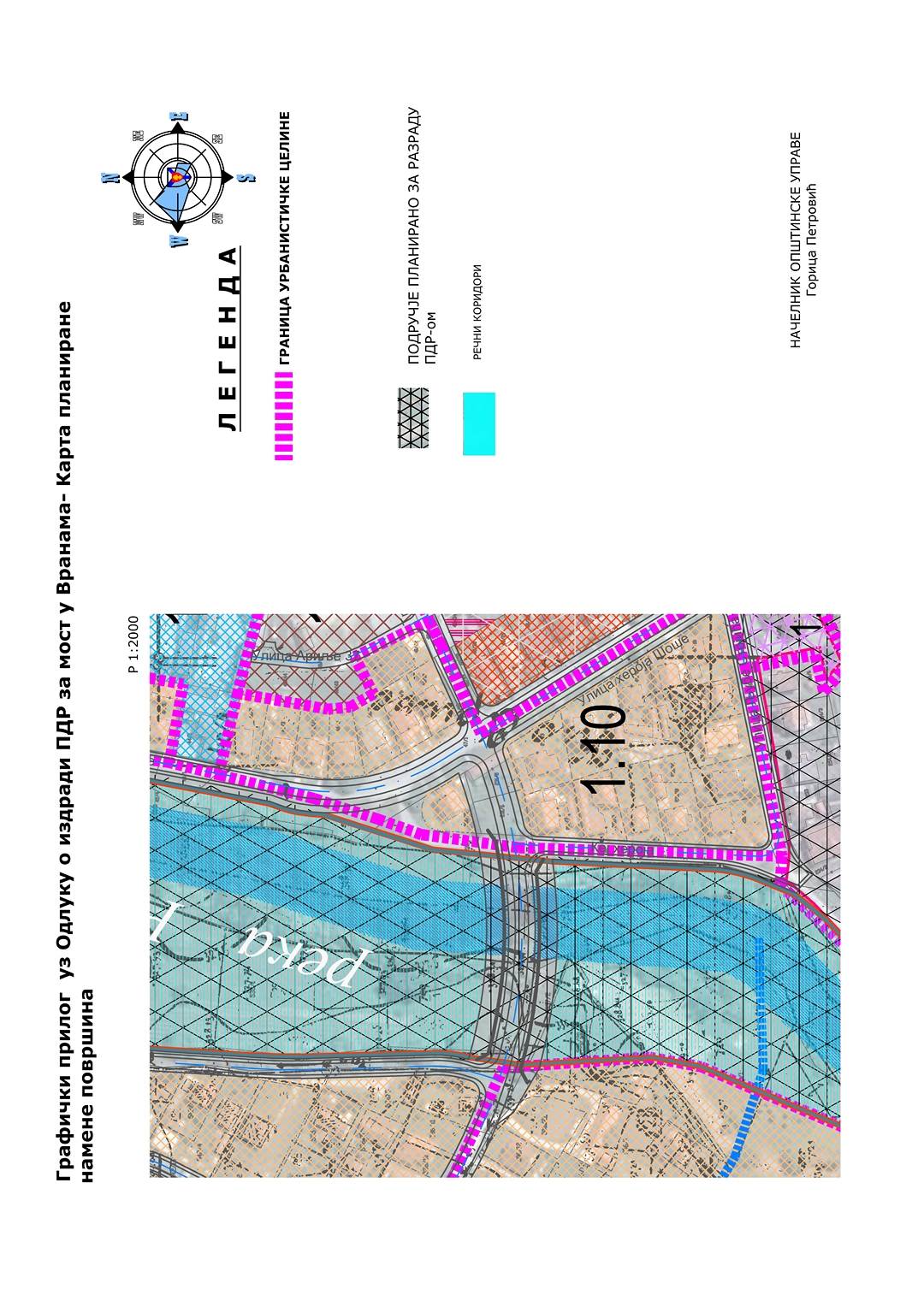 Број понудеПословно име или скраћени назив из регистра понуђача/носиоца групеСедиште (општина и адреса) понуђачаОсоба за контактОдговорно лице (потписник уговора)ТелефонТелефаксe-mailТекући рачун понуђача и назив банкеМатични број понуђачаПИБ понуђачаПословно име подизвођачаСедиште (адреса и општина) подизвођачаМатични број и ПИБ подизвођачаПроценат укупне вредности набавке који ће понуђач поверити подизвођачуДео предмета набавке који ће извршити преко подизвођачаПословно име подизвођачаСедиште (адреса и општина) подизвођачаМатични број и ПИБ подизвођачаПроценат укупне вредности набавке који ће понуђач поверити подизвођачуДео предмета набавке који ће извршити преко подизвођачаПословно име подизвођачаСедиште (адреса и општина) подизвођачаМатични број и ПИБ подизвођачаПроценат укупне вредности набавке који ће понуђач поверити подизвођачуДео предмета набавке који ће извршити преко подизвођачаПословно име члана групеСедиште (адреса и општина) члана групеОдговорно лицеТелефон и/или телефакс и/или е-mailТекући рачун члана групе и назив банкеМатични број и ПИБ члана групеПословно име члана групеСедиште (адреса и општина) члана групеОдговорно лицеТелефон, телефакс, е-mailТекући рачун члана групе и назив банкеМатични број и ПИБ члана групеПословно име члана групеСедиште (адреса и општина) члана групеОдговорно лицеТелефон и/или телефакс и/или е-mailТекући рачун члана групе и назив банкеМатични број и ПИБ члана групеР.бр.Назив пројектаЦена без ПДВ-аЦена без ПДВ-аЦена са ПДВ-омЦена са ПДВ-ом1.израде Плана детаљне регулације за за мост у насељу ВранеУКУПНА ЦЕНА БЕЗ ПДВ-а УКУПНА ЦЕНА БЕЗ ПДВ-а УКУПНА ЦЕНА БЕЗ ПДВ-а ПДВПДВПДВУКУПНА ЦЕНА СА ПДВ-ом (4+5)УКУПНА ЦЕНА СА ПДВ-ом (4+5)УКУПНА ЦЕНА СА ПДВ-ом (4+5)Р.бр.Врста трошковаИзнос трошкова(без ПДВ-а)Износ  трошкова(са ПДВ-ом)1.2.3.4.5.6.7.8.9.10.У К У П Н О:У К У П Н О:ЗА ИЗВРШИОЦАЗА НАРУЧИОЦАМП.Горица ПетровићМП.